The Devonport Yacht Club (Inc) 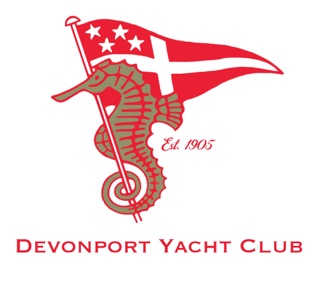 P.O. Box 32 036, Devonport, Auckland 0744 Website: www.dyc.org.nz Clubhouse: 25 King Edward Parade, Devonport.         Phone: +64 (0)9 445 0048 Web Site: www.dyc.org.nzemail: maguirehugh@hotmail.com The Devonport Yacht Club - Race Entry                                      Skipper:  Name: ………………………………………. 	Email:   ……………………………………………… Address:       …………………………………………………………………  Phone (home): ............................. Suburb:   …………………………………………………. 	Code:   ………… 	Mobile:   ........................................ Entry For:     Please circle required entry.Entries accompanied by the prescribed fee or payment details, should be received by 1700hrs on the day prior to the start of a race. Late entries, for individual Cruising Series races only, will be accepted by the Starter up to 30 minutes prior to the start. Email to maguirehugh@hotmail.com or hand in at the Club bar. Declaration: I acknowledge that it is the Skipper’s sole responsibility to decide whether to sail or continue in any race and agree to be bound by the YNZ Racing Rules of Sailing and Safety Regulations and the General Sailing Instructions of the Devonport Yacht Club published in the Yearbook and available on the website. Particular note should be made of Rule 9.1 in the General Sailing Instructions Signed:  ............................................................ (Skipper)          Date: …………………..    Boat:  	Name: ……………………………………………. Yacht Club:  …………… Sail No. …………….. Class:  ………………………………………………………. PHRF: ……………………… Club TCF: ……………   Year Built: ……………… 	Length (m):  ................... Beam (m): …………… Call Sign:  …………… DYC Members Season Entry All Races    Cruising Series Only        Cruising Series Only        Cruising Series Only     Preferred DivisionPreferred DivisionPreferred DivisionShorthanded Series  Shorthanded Series  Individual         Specify  Races                  Race # Individual         Specify  Races                  Race # Individual         Specify  Races                  Race # $130.00 $100.00 $100.00 $100.00 …………. …………. …………. $50.00 $50.00 $20.00 ……………. ……………. Classic Yacht Association Members Classic Yacht Association Members Classic Yacht Association Members Classic’s 3-race EntryClassic’s 3-race EntryClassic’s 3-race EntryRound the Buoys, Mahurangi Night Race and Duder Cup RegattaRound the Buoys, Mahurangi Night Race and Duder Cup RegattaRound the Buoys, Mahurangi Night Race and Duder Cup RegattaRound the Buoys, Mahurangi Night Race and Duder Cup RegattaRound the Buoys, Mahurangi Night Race and Duder Cup Regatta$60.00 Non-MembersSingle Race Specify Race #Single Race Specify Race #Single Race Specify Race #………………$25.00$25.00Shorthanded SeriesShorthanded SeriesShorthanded Series$60.00Payment Method:   Please tick in appropriate box:Payment Method:   Please tick in appropriate box:Payment Method:   Please tick in appropriate box:Payment Method:   Please tick in appropriate box:Payment Method:   Please tick in appropriate box:    Direct Credit   By internet banking to bank account number:  01  0137  0026279  00   By internet banking to bank account number:  01  0137  0026279  00Please include “Series” or “Race #” in the particulars field and Boat name in the code field.Please include “Series” or “Race #” in the particulars field and Boat name in the code field.Please include “Series” or “Race #” in the particulars field and Boat name in the code field.or  Paid at Baror  Paid at Bar  Cash, EFTPOS or credit card acceptedSorry, we are no longer able to accept payments by cheque.Sorry, we are no longer able to accept payments by cheque.Sorry, we are no longer able to accept payments by cheque.Sorry, we are no longer able to accept payments by cheque.Sorry, we are no longer able to accept payments by cheque.Office Use Entry Recorded Fee Received 